Galileo Galilei et Isaac NewtonОсмаци, у свеске треба да препишете ове реченице и испод њих да напишете име научника. Рок је петак 08.05.I  Pročitajte biografiju i pogodite čija je: La biographie d’un scientifique.Quel?Il est né ен  Anglettere en 1642.Il a  observé une pomme tombée dans son jardin.Il a formulé les trois lois du movement. Il a découvert un type de télescope appellé télescope de Newton.Il est reconnu pour sa théorie de la gravitation universelle.  ______________________________________            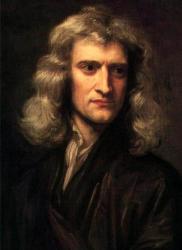 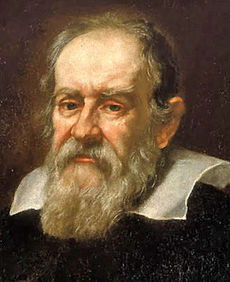 1. _______________________                                 2. _________________________Il est né à Pise en Italie en 1564..Il était professuer à l’Université de Padoue et de Pise.Il confirme que la Terre et les autres planètes tournent  autour du Soleil.Il est jugé devant le tribunal d’Inquisiton en 1663.Il est mort en 1642 à Florence._____________________________________У свеске преписујете само питања и одговоре које бисте заокружили.Не морате разумети сваку реч да бисте тачно одговорили на питања.                                                   Les métiers (compréhension érite)Je m'appelle Nicolas et quand j'étais enfant je voulais être professeur et  enseigner les mathématiques. Puis, je voulais devenir docteur pour soigner les malades. Pour moi, les médecins et les infirmières sont des héros sans costume.Mon ami Thomas rêvait d'être cuisinier. C'est parce qu'il n'aimait pas manger à la cantine. Il pensaitqu'un chef pouvait manger des pizzas et des frites tous les jours.Puis, plus grand, je découvrais les métiers de policier et d'avocat dans un film. Je voulais  combattre pour la justice. Je voulais arrêter les criminels et défendre les gentils. Mais le monde ne fonctionne pas toujours ainsi.Adolescent, je voulais devenir pompier. Mes parents m'encourageaient à devenir sapeur-pompiervolontaire pour voir si cette carrière était réellement pour moi. J'étais donc lycéen et pompier à la fois.J'étais fier !Mais ma plus grande passion, c'est l'art. Et aujourd'hui, je suis artiste. Je peins des tableaux dans monstudio.Mon ami Thomas, lui, est dentiste. Pourtant, quand on était petits, il détestait aller chez le dentiste. Ilpleurait à chaque fois.(métier= zanimanje, enseigner=predavati, les infirmières= medicinske sestre,cuisinier, chef= kuvar, combattre= boriti se , arrêter= hapsiti, pompier=vatrogasac, sapeur=spasilac) Questions de compréhension:1) Que voulait faire Nicolas dans son enfance ?a)Enseigner le français                                    b)Enseigner les mathématiquesc)Apprendre l'anglais                                       d)Apprendre la biologie2) Que faisait-il pendant son adolescence ?a) Il était pompier occasionnellement                        b)   Il était pianistec)  Il était secouriste pendant les vacances                 d)  Il était chanteur3) Quels métiers de justicier Nicolas voulait-il   exercer ?a) Gendarme et juge                                             b)  Policier et jugec) Policier et avocat                                              d)  Gendarme et avocat4) Qu'est-il devenu aujourd'hui ?a) Photographe                                        b) Dessinateurc) Artiste peintre                                      d)   Danseur5) Qu'est-ce que Thomas voulait-il faire et que fait-il maintenant ?a) Restaurateur et médecin                         b) Agriculteur et psychologuec) Serveur et chirurgien                              d)  Cuisiner et dentiste Source: https://lingua.com/fr/francais/lecture/les-meRešenja prethodnog domaćegI Zaokruži odgovarajući pridev:1. Tous/toutes les garçons sont sportifs.                               2. Tout/toute la planète est polluée.3. Tout / tous le monde aime cet acteur.II Za svaki  pridev i zaokruži odgovarajući tačan prilog:1. objectif -           objectivement ,     objectifment2. facile  -            facilément  ,     facilement3. constant -      constament,  constantement , constamment4. évident -        évidemment , évidement ,  évidentement5. heureux-       heureuxment , heureusement, heureusmentIII Napravi prilog od sledećih prideva:Simple   ___simplement______                  élégant   ____élégamment_____________   Créatif   ___créativement________           régulier    ____régulièrement_____________ IV Zaokruži odgovarajući objekat1.Ce docteur soigne ses patients.    Ce docteur le/la /les  soigne.1. Je téléphone à mes cousins.         Je le /leur/la   téléphone.3. Hélène achète le médicament pour sa cousine.          Hélène la /l’ /les  achète pour sa cousine.V Popuni rečenice odgovarajućim rečima: peindre, vaccin, recherches , chimiste.1.Louis Pasteur a découvert le  ____vaccin______ contre la rage.2. Louis Pasteur n’était pas médecin, il était ____chimiste_______  et physicien.3. Louis aimait dessiner et  ___peindre________ quand il était petit.VI Prevedi sledeće reči:Vakcinacija ___vaccination________                                       proizvoditi vakcine___produire les vaccins_________Dissséquer les animaux  ___secirati životinje____                les recherches     _____istraživanja_________